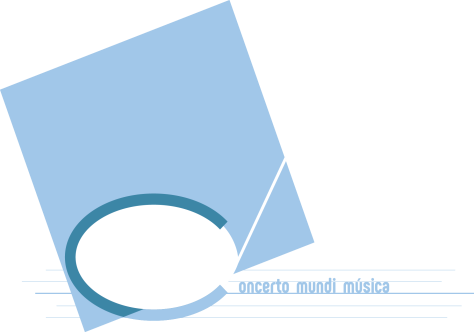 INSCRIPCIÓN  ALUMN@S DE 2º INFANTILNº SOCI@  AMPA  :          Nombre   ___________________________  Apellidos __________________________________________________Fecha  Nac:.  __________________  Letra curso _____ Teléfonos de contacto: Madre: ______________________Padre:_____________________Otros:________________     Dirección __________________________________________________________________C.P. _______________    Email ________________________________________________________________________________________Nombre Madre / Padre  __________________________________________________________________________Datos bancarios :FIRMAIBANENTIDADOFICINAD.C.Nº CUENTATITULAR:                                                                                                             D.N.I.TITULAR:                                                                                                             D.N.I.TITULAR:                                                                                                             D.N.I.TITULAR:                                                                                                             D.N.I.TITULAR:                                                                                                             D.N.I.ACTIVIDAD  MUSICAL A ELEGIR: OPCIÓN  1       ESTIMULACIÓN MUSICAL  2    OPCIÓN  2       ESTIMJLACIÓN MUSICAL   2    +    INSTRUMENTO (violín, piano) (*)(*)     Modalidad clases de instrumento:  INDICAR  OPCIÓN ELEGIDA :     _____________________________________________________________                           __________________________________________________________________________________________    DIAS   Y   HORARIO DE CLASES:    MARCA CON UNA (X)  TODA LA DISPONIBILIDAD PARA LA ACTIVIDAD